Please read the accompanying privacy notice before completion of this formENTRY FORM – PART 1(Returnable by 8th August 2022)Name of Group/Society Title of PlayAuthor Type of Play (drama/comedy etc)Type of set                                                         BOXED/OTHER  (please indicate as appropriate)APPROX PLAYING TIME	(please indicate as appropriate, be as accurate as possible to help with programme planning)                             20-30 minutes			31-45 minutes46-60 minutes		Name of DirectorAddress & tel numberEmailCLASS OF ENTRY	(please indicate as appropriate)Junior Youth (under 16)Senior Youth (16-21)OpenIS THIS PLAY IN ANY WAY UNSUITABLE FOR CHILDREN OR OTHERWISE LIABLE TO GIVE OFFENCE?PLEASE SPECIFY ANY EVENINGS ON WHICH YOUR TEAM CANNOT PERFORMI enclose herewith the entry fee of £10 plus £60 for 10 tickets (total £70). Cheques made payable to ‘Spelthorne & Runnymede Drama Festival’. Electronic payments can be made on request.I agree on behalf of my society, to accept all the rules and conditions of the Spelthorne & Runnymede Drama Festival, and to accept the Adjudicator’s marking and the committee’s decision on all other matters as final.How information about you will be usedWe may share your information with members of the festival committee to process your application, discuss your technical and other requirements for your festival entry.  We also use your information to produce the festival programme, promote the festival and contact you after the festival to arrange return of awards, if applicable, for next year’s festival.If you agree to being contacted in this way please tick the relevant boxesPost          email          Phone            SMS Signed                                                                           Position Date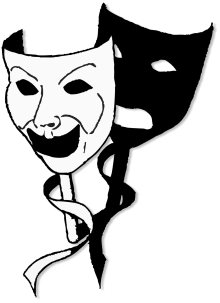 Spelthorne and Runnymede Drama Festival